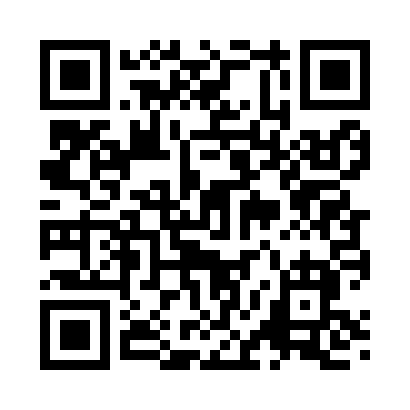 Prayer times for Tatetown, Arkansas, USAMon 1 Jul 2024 - Wed 31 Jul 2024High Latitude Method: Angle Based RulePrayer Calculation Method: Islamic Society of North AmericaAsar Calculation Method: ShafiPrayer times provided by https://www.salahtimes.comDateDayFajrSunriseDhuhrAsrMaghribIsha1Mon4:356:021:175:058:329:582Tue4:366:021:175:068:329:583Wed4:366:031:175:068:329:584Thu4:376:031:175:068:329:585Fri4:386:041:185:068:319:576Sat4:386:041:185:068:319:577Sun4:396:051:185:068:319:568Mon4:406:051:185:068:319:569Tue4:416:061:185:078:309:5610Wed4:416:061:185:078:309:5511Thu4:426:071:195:078:309:5412Fri4:436:081:195:078:299:5413Sat4:446:081:195:078:299:5314Sun4:456:091:195:078:299:5315Mon4:466:101:195:078:289:5216Tue4:476:101:195:078:289:5117Wed4:476:111:195:078:279:5018Thu4:486:121:195:078:279:5019Fri4:496:121:195:078:269:4920Sat4:506:131:195:078:259:4821Sun4:516:141:195:078:259:4722Mon4:526:141:195:078:249:4623Tue4:536:151:195:078:239:4524Wed4:546:161:195:078:239:4425Thu4:556:171:195:078:229:4326Fri4:566:171:195:078:219:4227Sat4:576:181:195:068:209:4128Sun4:586:191:195:068:209:4029Mon4:596:201:195:068:199:3930Tue5:006:201:195:068:189:3831Wed5:016:211:195:068:179:37